NB!    Alus: EVF Tegevusjuhendi p.4.9.Uue klubi arvamus: 		 nõus		 ei nõustu 	         alljärgnevate põhjendustega:____________________________________________________________________________________________________________________________________________________________________________________“........” ............................... 202... .a.		........................ (nimi)..................... (allkiri)_________________________________________________Endise klubi arvamus: 	 nõus		 ei nõustu 	         alljärgnevate põhjendustega:__________________________________________________________________________________________________________________________________________________________________________________“........” ............................... 202... .a.		........................ (nimi)..................... (allkiri)_________________________________________________Kasvatajaklubi arvamus: 	 nõus		 ei nõustu 	         alljärgnevate põhjendustega:__________________________________________________________________________________________________________________________________________________________________________________“........” ............................... 202... .a.		........................ (nimi)..................... (allkiri)_________________________________________________EVF Sporditehnilise Toimkonna (STT) otsus: NÕUS  “.....“...................... 202....a				EI NÕUSTU “......“..................... 202....a. 									                  ................................. (allkiri)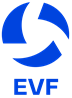 MÄNGIJA REGISTREERIMINE KLUBIVAHETUSE KORRALEVF vormTK - 04Mina, ..............................................., soovin osaleda hooajal 202../202.. EVF täiskasvanute võistlustel .................................................võistkonna koosseisus naiste/meeste ................... liigas. Eelmisel hooajal mängisin ........................................... võistkonna koosseisus.Mängija allkiri:       ........................................             “........” ......................... 202... .a.Registreeritud EVF-is     “........”...................................... 202.... .a.